asIVE XASO  Career objective:Dedicated and motivated individual looking to secure a challenging professional nurse position at a reputable Hospital to apply and expand my knowledge and skills whilst contributing significantly to the success of the Health institution. Being the focused, driven, self-starter that I am, I believe I will be a great asset to any institution.+27 83 285 9782 ADDRESS:No.5 Robison StreetButterworth49603453765@myuwc.ac.za3453765@gmail.comReferencesSr Claudine Jefthas Unit Manager (Oncology unit) Red Cross Children Hospital 072 340 2021 Sr S. SwartsTrauma  Unit Operational MangerRed Cross Children Hospital 0732149709Rn Bonani XakekileUnit Manger( Renal Unit)National Renal Care 0831178851University of the Western Cape (UWC)Febuary 2014-December 2017Bachelor of Nursing (Hons) Gobe Commercial High School November 2013 Senior certificate   Achievements: Received numerous leadership awards in high school and in my undergraduate studies.Profesional Nurse- National Renal CareSeptember 2021Primed dialyzer and bloodlines recording patients’ medical information and vital signsPartcipating in Dr’s rounds and executing orders.Advocating for patient care during rounds by reporting symptomsCovid screening of staff and patients upon entry at the facility.Oversaw dialysis treatment and cannulated accessesAdministered medications including thrombolytics and anemia medication.Cleaned and dressed permanent and temporary catheters(hickman lines)Monitored patients adjusted specialized equipment and interpreted and recorded informationProvided pre- and post procedure care to patients within the Hemodialysis UnitGiving health education on fluid management at home and giving educating patients about diet.Stock control management.professional Nurse – Red Cross War Memorial Children Hospital Feb 2019 –April 2021Record medical history and symptomsTaking bloods from arterial and central lines( Ports, Hickman's line and Cvp lines)Accessing and de accessing of ports and hickman lines using 10 mls of heparinised saline.Assisting Doctors when performing bone marrow aspiration and lumbar puncture and giving intrathecal chemotherapy.Caring for neutropenic, post transplants and isolated patients applying IPC principlesCollaborate with teams to plan for patient care and follow Dr's ordrersAdvocate for the health and wellbeing of patientsMonitor patient health and record signsAdminister medications and treatments(chemotherapy after hours and on weekends when there is no Oncology specialised Sister)Operate medical equipmentPerform diagnostic testsEducate patients about management of illnessesProvide support and advice to patientsProfessional Nurse - Red Cross War Memorial Children Hospital Feb 2018 – Jan 2019 Providing triage, diagnosis and care for trauma patients, and preventing secondary complications.Handling serious injuries and illnesses, such as car accidents, suicide attempts, and heart attacks.Preparing patients for emergency operations and assisting surgeons in the operation.Distributing emergency medications.Working with urgent care patients and traumatized family members.Managing a chaotic and stressful work schedule.short coursesHaemophilia course Basic life supportOccupational health course(Awaiting certificate)Basic CPT course- UCT (completed Awaiting Certificate)Skills              Strong work ethics	              Problem-solving skills               Positive attitude  	              Excellent team player              Good communications skills – fluent in isiXhosa, English               Time management abilities	              Working well under pressure              Flexibility/AdaptabilityPatient SafetyInpatient CareAcute CareMedical-Surgical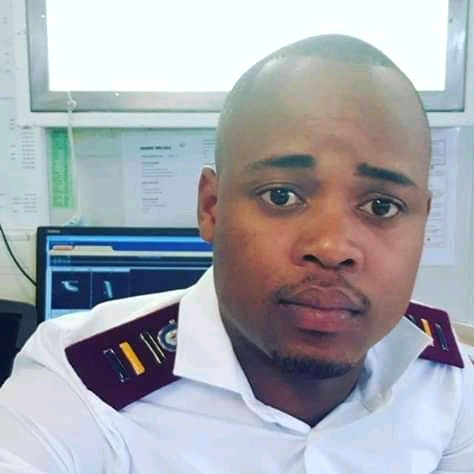 